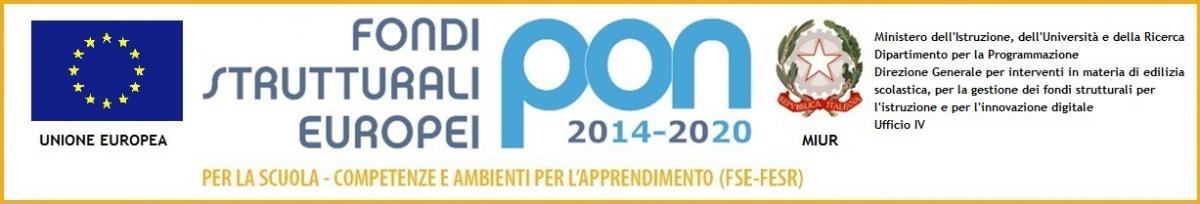 	ALLEGATO 2	AL DIRIGENTE SCOLASTICODELL'ISTITUTO COMPRENSIVODI MELDOLAOGGETTO: Richiesta autorizzazione attivazione Progetto a carico della scuola.Si chiede l'autorizzazione ad attivare il Progetto:_______________________________________________________________________________retribuito con ____________________________________________________________________N. di ore complessive previste __________
Data di inizio ____________Insegnanti impegnatiSono state acquisite le autorizzazioni delle famiglie. Si allega scheda progetto.Meldola, ____________                                                                IL RESPONSABILE DEL PROGETTO                                                                  ______________________________VISTO: si autorizza   IL DIRIGENTE SCOLASTICO(Dott.ssa BENEDETTA  ZACCARELLI)N.COGNOME E NOMENUMERO OREAlunni partecipanti: n°ClasseSezioneTITOLOAREA DI RIFERIMENTODOCENTE REFERENTEPERIODO DI REALIZZAZIONEALUNNI COINVOLTIALUNNI COINVOLTIALUNNI COINVOLTIDESCRIZIONE DEL PROGETTODESCRIZIONE DEL PROGETTODESCRIZIONE DEL PROGETTODESCRIZIONE DEL PROGETTOFINALITA'OBIETTIVIARTICOLAZIONE INTERVENTOAttivitàDocenti coinvoltiEsperto esternoTempiDurata in oreCalendarioSpaziMETODOLOGIA/MODALITA' DI INTERVENTORISULTATI ATTESICRITERI DI VALUTAZIONEDOCUMENTAZIONEPRIORITA‘ DEL PIANO DI MIGLIORAMENTOA CUI FA RIFERIMENTO IL PROGETTOPriorita‘ 1Priorita‘ 1Priorità 2RICHIESTE FINANZIARIERICHIESTE FINANZIARIERICHIESTE FINANZIARIERICHIESTE FINANZIARIEDOCENTIORE AGGIUNTIVEORE PROGETT./COORD.ORE COMPRESENZAA.T.A.A.T.A.QUALIFICAQUALIFICAESPERTIESPERTIOREOREEventuale contributo a carico delle famiglie:Eventuale contributo a carico delle famiglie:Eventuale contributo a carico delle famiglie:Eventuale contributo a carico delle famiglie:ELENCO MATERIALE ED ATTREZZATURE NECESSARIEELENCO MATERIALE ED ATTREZZATURE NECESSARIEELENCO MATERIALE ED ATTREZZATURE NECESSARIEELENCO MATERIALE ED ATTREZZATURE NECESSARIEPresenti nel plessoDa acquistare